王恩军公司职位：秀米互动总经理、舜风传播联合创始人参选类别：年度数字营销影响力人物人物简介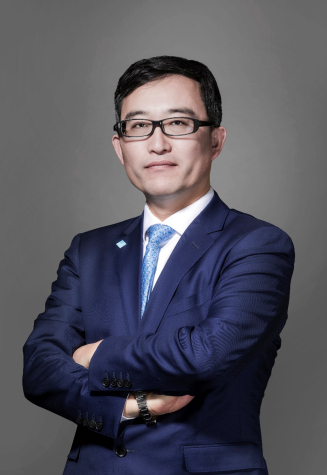 舜风传播董事会成员，长江商学院MBA；擅长整合营销，社会化营销，传统广告投放等领域；广告营销行业从业20年，服务过汽车、快消、金融、房产等近百家品牌。第十三届4A金印奖评委，第七届金蜜蜂奖评委，第七届虎啸奖终审评委，第十一届虎啸奖评委会委员，第20届IAI国际广告奖（整合营销组）终审评委，第六届金梧奖终审评委；主要参与的溜溜梅抗酸挑战赛，独创客户服务“VIP”抖音服务理论，为客户服务提供了很好的帮助；荣获中国商务广告协会数字营销委员会优秀行业年度杰出贡献奖。数字营销领域杰出贡献王恩军主要负责公司的客户管理，重大/特重大客户谈判签约等工作，对公司的客户业务贡献重大，维护海尔集团，碧桂园，爱玛电动车，金彭电动三轮车，阿里巴巴，健合集团，Swisse，六桂福珠宝，泰康保险集团，溜溜果园，汾酒等重大客户的战略合作，并对客户的年度媒体投放跟进十几年，为行业发展作出突出贡献。秀米互动成立至今，王恩军在公司管理方面，团队的建设方面，起到了举足轻重的作用。业界评价秀米互动成立至今，王总致力于公司大客户的开发，为秀米的发展奠定了坚实基础，带领公司向更专业，更标准的作业化环节迈进，能有前瞻眼光反馈行业所遇到、面临的问题和新进展，是公司发展路上举足轻重的引路人。——北京上极无上文化传媒有限公司董事长李英磊注重公司发展的前提下，王总是一个很大胆试错的管理人，内部团队人员发展空间很大，自由度也很高，对大项目和大客户，王总敢于放手负责人管理，对团队的激发潜能方面，影响力深远。——舜风传播北京分公司总经理徐岚